بسمه تعالی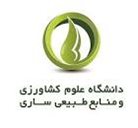 (( دستاوردهای مورد انتظار در پایان دوره فرصت مطالعاتی در صنعت )) جهت دهی به حوزهی پژوهشی جدید در زمینه ............................................................................................................................................................................. در دانشگاه. جذب حمایت مالی در قالب تعریف موضوع و عقد قرارداد/گرنت پژوهشی با صنعت. تسهیل بهره‎برداری از خدمات آزمایشگاهی و تجهیزات تحقیقاتی موجود در واحد عملیاتی صنعت. اخذ حمایت صنعت از تعداد ........................... پایان نامه دانشجویان تحصیلات تکمیلی. ثبت تعداد  ......................... اختراع مشترک با صنعت. فراهم نمودن تعداد ...................... فرصت کارآموزی دانشجویان در صنعت. تعریف و طراحی تعداد ........................... دوره آموزشی تخصصی کوتاه مدت. ایجاد دفتر توسعه فناوری مشترک با صنعت تحت عنوان" ............................................................................................................................................................................................................ ". فراهم نمودن زمینه اشتغال تعداد ...................... دانش آموختگان دانشگاه در صنعت. انتشار تعداد .................... مقالات علمی ISI مشترک سایر موارد (لطفا توضیح دهید). .............................................................................................................................................................................................................................................................................................................................................................................................................................................................................................................................................................................................................................................................................................................................................................................................................................................................................................................................................................................................................................................................................................................................................................................................................................................................................................................................................................................................................................................................................................................................................................................................................................................................................................................................................................................................................................................................................................................................................................................................................................................................................................................................................................................................................../////////////...................................................4)  دلایل خود را در رابطه با انتخاب محل فرصت مطالعاتی در صنعت را با توجه به وجود ارتباطات علمی قبلی، نوع تحقیق و دستاوردهای مورد انتظار بیان نمائید. آیا تا به حال همکاری علمی مشترک با این صنعت داشته‎اید؟ لطفا اعلام فرمایید:........................................................................................................................................................................................................................................................................................................................................................................................................................................................................................................................................................................................................................................................................................................................................................................................................................................................................................................................................................................................................................................................................................................................................................................................................................................................................................................................................................................................................................................................................................................................                                                                                                      نام و نام خانوادگی متقاضی                                     امضاء             تاریخ